IntroductionA number of fields in OnePlace need to have their security set as ‘Visible’ to all users due to their use by third-party integrations, Lightning components created by the OnePlace technical team or other OnePlace-related functionality.Note: the list below does not contain fields such as First Name, Last Name, Company, Email, etc for the New Contact Wizard or Client Number for financial integration but focuses on less obvious fields that are more likely to be hidden (or to be edited to be hidden) to non-System Admin users. e.g. if they aren’t often used in page layouts or reporting by clients.List of Fields*New Contact Wizard setting in Contact object: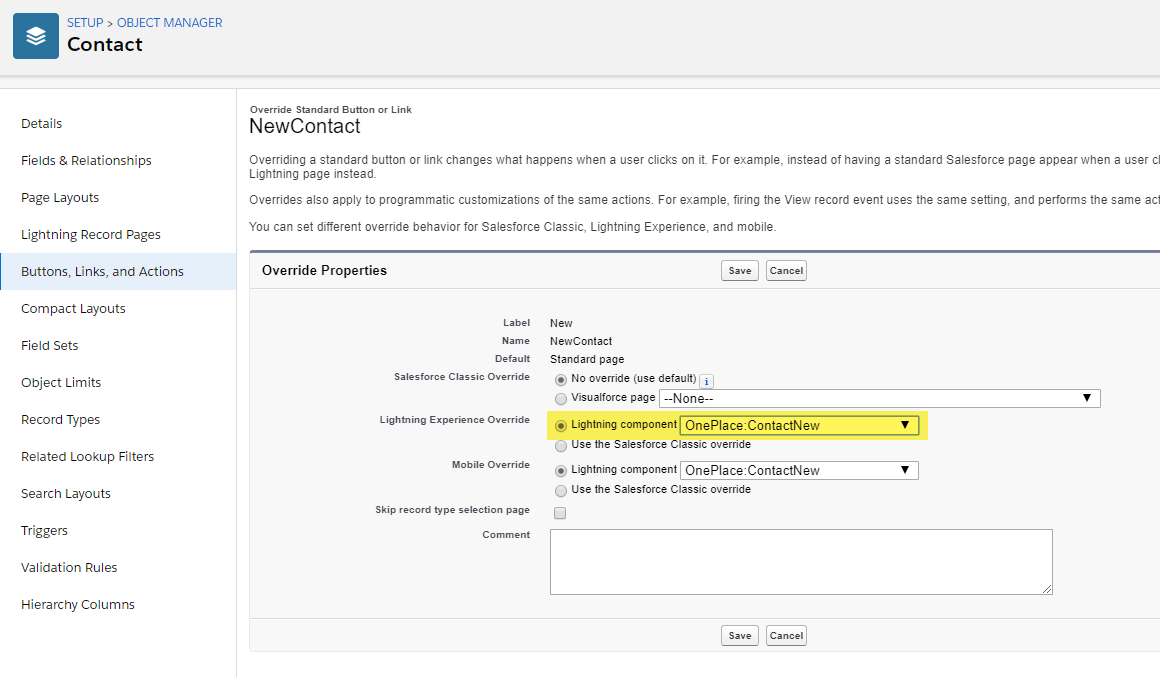 **Function Summary Lightning componentNote that if these fields are removed from the component in the Lightning page editor, they do not need to be visible to usersObjectField NameIntegration/ComponentImpact if not visibleContactOnePlace__Implied_Consent_Date__cNew Contact Wizard component*‘No such column’ error appears on page three (last page) of the wizardContactOnePlace__Consent_Comment__cNew Contact Wizard component*‘No such column’ error appears on page three (last page) of the wizardContactOnePlace__Consent_Methods__cNew Contact Wizard component*‘No such column’ error appears on page three (last page) of the wizardContactOnePlace_Express_Consent_Date_cNew Contact Wizard component*‘No such column’ error appears on page three (last page) of the wizardContactOnePlace_Express_Contact_Consent_cNew Contact Wizard component*‘No such column’ error appears on page three (last page) of the wizardContactOnePlace_Undetermined_Consent_cNew Contact Wizard component*‘No such column’ error appears on page three (last page) of the wizardContactOnePlace__Photo__cNew Contact Wizard component*Various errorsContactOnePlace__Token__cNew Contact Wizard component*‘No such column’ error appears on page three (last page) of the wizardCompany AddressOnePlace__Language__cNew Contact Wizard component*‘No such column’ error appears on page two (address page) of the wizardPublicationsOnePlace__Active__cVuture integrationList won’t export to VutureFunctionsOnePlace__Active__cVuture integrationList won’t export to VutureFunctionsOnePlace__Total_Count__cFunction Summary Lightning component**‘No such column’ error appears in componentFunctionsOnePlace__Total_Opened__cFunction Summary Lightning component**‘No such column’ error appears in componentFunctionsOnePlace__Total_Count_Excluded__cFunction Summary Lightning component**‘No such column’ error appears in componentFunctionsOnePlace__Cost_Per_Contact__cFunction Summary Lightning component**‘No such column’ error appears in componentFunctionsOnePlace__Total_Cost__cFunction Summary Lightning component**‘No such column’ error appears in componentFunctionsOnePlace__Count_Accepted__cFunction Summary Lightning component**‘No such column’ error appears in componentFunctionsOnePlace__Forecast_Cost__cFunction Summary Lightning component**‘No such column’ error appears in component